Zdravé město Vimperk pořádá ve spolupráci s ČSOP Šumava a Penzionem Šumavous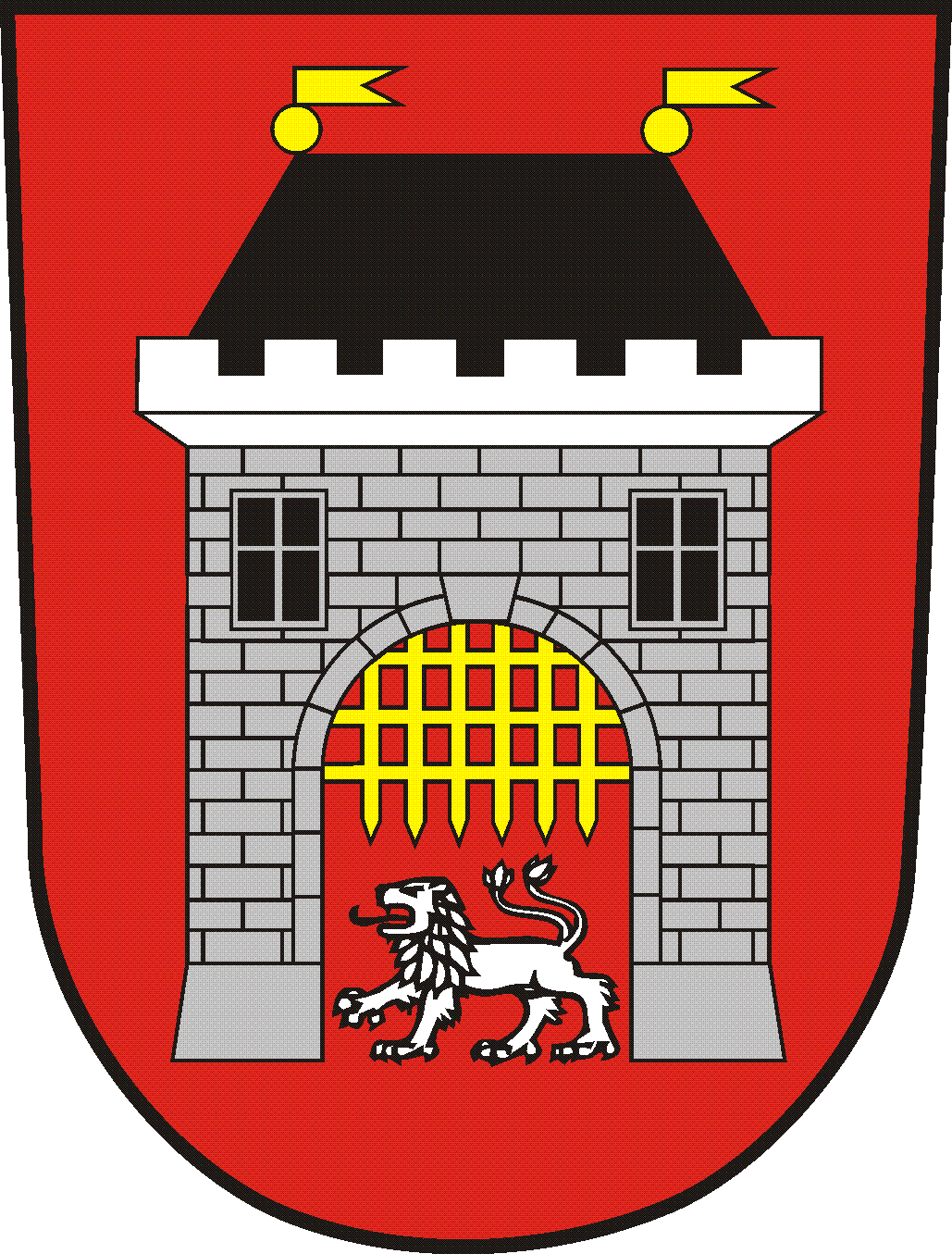 v rámci Světového dne bez tabáku komentovanou vycházku do přírody.31. 5. 2019, 15:30, horní kašna na náměstí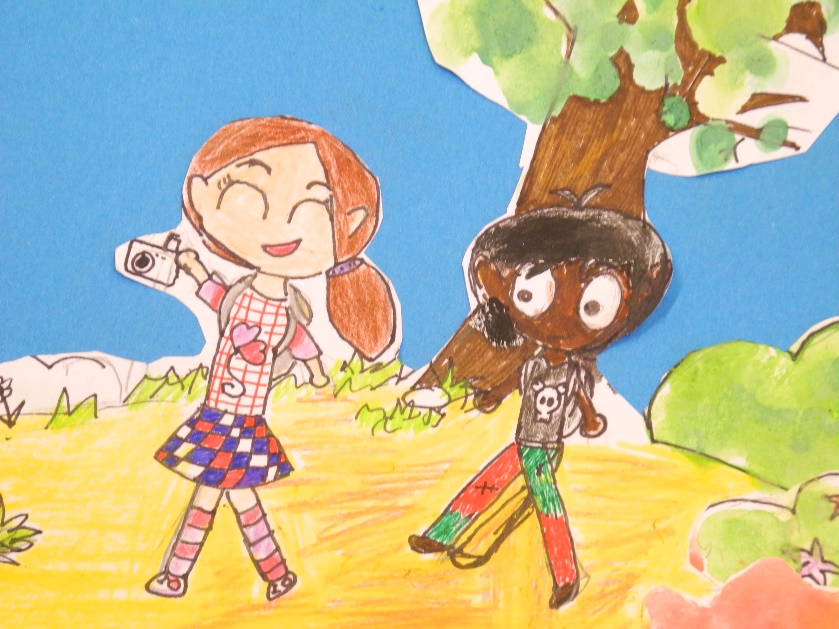 Kam půjdeme?  Z náměstí, přes Brantlův Dvůr, kolem solární elektrárny k Penzionu ŠumavousS kým půjdeme? S Kamilou Vítovcovou – odbornicí na kvetoucí i nekvetoucí flóru ŠumavyPro všechny účastníky občerstvení do batůžku zdarma!U Šumavousu si opečeme vuřty.Poslední autobus do Vimperka jede od Sloupu v 19:23.Informace: Renata Lešková, odbor ŠK, tel.: 602 237 427V případě špatného počasí se akce ruší. 